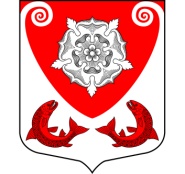 МЕСТНАЯ  АДМИНИСТРАЦИЯМО  РОПШИНСКОЕ СЕЛЬСКОЕ ПОСЕЛЕНИЕМО  ЛОМОНОСОВСКОГО  МУНИЦИПАЛЬНОГО РАЙОНА  ЛЕНИНГРАДСКОЙ ОБЛАСТИП О С Т А Н О В Л Е Н И Е№ 176от  10.06.2016 гО проведении собрания гражданпо избранию старосты в д. Олики          В соответствии с Федеральным  законом  №131-ФЗ от 06.10.2003г. «Об общих принципах организации местного самоуправления в Российской Федерации», областным  законом от 14.12.2012г. № 95-оз «О содействии развитию на части территорий муниципальных образований Ленинградской области иных форм местного самоуправления», Уставом МО Ропшинское сельское поселение МО Ломоносовский муниципальный район Ленинградской области, руководствуясь  положением   «Об общественном совете на части территории МО Ропшинское сельское поселение  МО Ломоносовский муниципальный район Ленинградской области», утвержденным решением совета депутатов МО Ропшинского №14 от 24.05.2013г. местная администрация МО Ропшинское сельское поселениеПОСТАНОВЛЯЕТ:1. Назначить проведение собрания граждан по избранию старосты  на части территории  МО Ропшинское сельское поселение  в д. Олики  на   24  июня 2016 года в 19.00 у доски объявлений в д. Олики Ломоносовского района Ленинградской области.2. Настоящее постановление вступает с силу со дня его подписания и подлежит размещению  на официальном сайте муниципального образования Ропшинское  сельское поселение в сети «Интернет»  www.официальнаяропша.рф.3. Контроль за исполнением настоящего постановления оставляю за собой.Глава местной администрацииМО Ропшинское сельское поселение                                	    	          Р.М. МорозовИсп.: Михайлова В.А.8-813-76-72-224